113年臺南市守望相助隊水域珍愛生命守門人計畫目的：  近年來，跳水自殺事件頻傳，當寶貴生命消逝時，我們每每覺得痛心又惋惜。其實很多時候，我們需要的只是多一分鐘的時間，就能挽救珍貴的生命、避免一個家庭的破碎。  守望相助隊是地方安全網的重要助力，包括巡守鄰里、舉發違法違規事件、家暴與兒少虐待事件的通報、協助社區防災等。若能結合大家的力量，除了將轄區水域列為巡守勤務範圍，及時挽救生命，也能推展「珍愛生命守門人」的概念，包含宣導1925專線、免費心理諮商服務，進而降低跳水自殺的機率，讓社會安全網能更加完備！  於是，我們發起了「113年臺南市守望相助隊水域珍愛生命守門人計畫」，除了珍愛守門人的課程，也準備了豐富的獎勵，歡迎大家踴躍參與！計畫辦理期間：113年5月1日至12月31日。申請加入對象：臺南市政府核備立案之守望相助隊。加入資格條件：將轄區內水域新增或既有列為平常執行巡守勤務範圍，例如海洋、溪河、湖泊、圳溝、水庫、滯洪池等，並於計畫期間每月繳交守望相助隊巡守勤務表影本或掃描檔案。每隊須至少2名隊員完成珍愛生命守門人課程。若發現自殺企圖、自殺意念民眾，須填妥附件5傳真通報窗口提供服務。獎勵項目：加入本計畫之守望相助隊可獲得A級$4000元、B級$3000元全聯禮券(面額$100)。113年11月30日前曾通報自殺企圖、自殺意念民眾之守望相助隊，另可獲得$2000元全聯禮券，並公開表揚授予自殺防治有功感謝狀。禮券須由隊長或指派隊員個人代表領取，並依規定填寫資料以列計個人所得。珍愛生命守門人課程：限完成113年1月1日後辦理之珍愛生命守門人課程。可報名參加6月15日、6月22日及6月29日之計畫說明會及課程。可於辦理113年守望相助隊常訓時，結合衛生局辦理守門人課程。或完成其他由衛生局辦理之珍愛生命守門人課程。申請作業：收件期限：即日起至113年9月30日止。請填妥附件1~3，掛號郵寄至台南市東區林森路一段418號3樓心理健康科陳姵妤小姐收，並請來電確認是否收到；附件3可於完成課程後補繳。電話：06-2679751轉176或166守望相助隊於收到衛生局通過審查通知後，於上班時間前往衛生局林森辦公室或東興辦公室領取禮券，並填寫附件4印領清冊。如經費用罄，恕不再受理申請。計畫說明會：第一場：113年6月15日上午，衛生局東興辦公室5樓大禮堂 (臺南市新營區東興路163號)第二場：113年6月22日上午，衛生局林森辦公室5樓大禮堂(臺南市東區林森路一段418號 )第三場：113年6月29日上午，善化區社區心理衛生中心2樓團體治療室(臺南市善化區中山路377號2樓)議程表：活動網址：下載計畫書、申請表等附件及報名說明會，請點擊連結或掃描QR CODE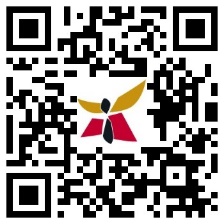 https://p.tainan.gov.tw//2sE3z 附件1附件2*如不敷使用，請自行新增頁面。附件3*如不敷使用，請自行新增頁面。附件4時間主題及內容講師9:40~10:00報到報到10:00~10:05開場致詞開場致詞10:05~10:55珍愛生命守門人6/15 吳佳真 諮商心理師6/22 黃炯翰 諮商心理師6/29 鄭琬馨股長10:55~11:00休息休息11:00~11:30計畫說明心理健康科鄭琬馨股長11:30~12:10意見交流心理健康科鄭琬馨股長12:10~賦歸賦歸113年度臺南市守望相助隊水域珍愛生命守門人申請表113年度臺南市守望相助隊水域珍愛生命守門人申請表113年度臺南市守望相助隊水域珍愛生命守門人申請表113年度臺南市守望相助隊水域珍愛生命守門人申請表113年度臺南市守望相助隊水域珍愛生命守門人申請表113年度臺南市守望相助隊水域珍愛生命守門人申請表113年度臺南市守望相助隊水域珍愛生命守門人申請表113年度臺南市守望相助隊水域珍愛生命守門人申請表守望相助隊名稱守望相助隊名稱            區            守望相助隊            區            守望相助隊            區            守望相助隊類別□持續運作守望相助隊（每週運作4日以上）□持續運作守望相助隊（每週運作1至3日）□持續運作守望相助隊（每週運作4日以上）□持續運作守望相助隊（每週運作1至3日）申請隊伍申請代表人名稱（隊長）申請隊伍申請代表人名稱（隊長）類別□持續運作守望相助隊（每週運作4日以上）□持續運作守望相助隊（每週運作1至3日）□持續運作守望相助隊（每週運作4日以上）□持續運作守望相助隊（每週運作1至3日）代表人聯絡地址代表人聯絡地址聯絡電話聯絡電話e-mail申請單位地址申請單位地址計畫名稱計畫名稱臺南市政府衛生局113年守望相助隊加入水域珍愛生命守門人計畫臺南市政府衛生局113年守望相助隊加入水域珍愛生命守門人計畫臺南市政府衛生局113年守望相助隊加入水域珍愛生命守門人計畫臺南市政府衛生局113年守望相助隊加入水域珍愛生命守門人計畫臺南市政府衛生局113年守望相助隊加入水域珍愛生命守門人計畫臺南市政府衛生局113年守望相助隊加入水域珍愛生命守門人計畫實施期程實施期程113年5月1日至12月31日113年5月1日至12月31日113年5月1日至12月31日113年5月1日至12月31日113年5月1日至12月31日113年5月1日至12月31日守望相助隊申請代表人簽章守望相助隊申請代表人簽章申請日期申請日期受理單位臺南市政府衛生局臺南市政府衛生局臺南市政府衛生局受理人受理人核定守望相助隊獎勵等級□A級（每週運作4日以上）□B級（每週運作1至3日）□A級（每週運作4日以上）□B級（每週運作1至3日）□A級（每週運作4日以上）□B級（每週運作1至3日）受理單位審查結果受理單位審查結果□符合審查規定，核發獎勵□不符審查規定□符合審查規定，核發獎勵□不符審查規定承辦人承辦人股長技正技正技正技正科長臺南市守望相助隊水域珍愛生命守門人巡守水域路線圖臺南市守望相助隊水域珍愛生命守門人巡守水域路線圖守望相助隊名稱            區            守望相助隊水域名稱請盡量詳細描述，範例參考：四草大橋(橋上南向、北向)、西港大橋(橋下沿岸)、曾文溪沿岸(○○至○○段)、嘉南大圳南幹線(南177縣道段)、天鵝湖公園環湖步道(○○至○○段)巡守路線總長度(僅限水域部分)大約            公里地圖  (可貼上google地圖圖片後以螢光筆、色筆等方式標示路線)地圖  (可貼上google地圖圖片後以螢光筆、色筆等方式標示路線)完成珍愛生命守門人課程隊員名冊完成珍愛生命守門人課程隊員名冊完成珍愛生命守門人課程隊員名冊完成珍愛生命守門人課程隊員名冊守望相助隊名稱            區            守望相助隊            區            守望相助隊            區            守望相助隊隊員姓名隊員姓名上課日期上課地點 年   月   日     年   月   日     年   月   日     年   月   日     年   月   日     年   月   日     年   月   日     年   月   日     年   月   日     年   月   日     年   月   日     年   月   日     年   月   日     年   月   日     年   月   日113年臺南市守望相助隊水域珍愛生命守門人計畫
獎勵品(全聯禮券)印領清冊113年臺南市守望相助隊水域珍愛生命守門人計畫
獎勵品(全聯禮券)印領清冊113年臺南市守望相助隊水域珍愛生命守門人計畫
獎勵品(全聯禮券)印領清冊113年臺南市守望相助隊水域珍愛生命守門人計畫
獎勵品(全聯禮券)印領清冊113年臺南市守望相助隊水域珍愛生命守門人計畫
獎勵品(全聯禮券)印領清冊113年臺南市守望相助隊水域珍愛生命守門人計畫
獎勵品(全聯禮券)印領清冊113年臺南市守望相助隊水域珍愛生命守門人計畫
獎勵品(全聯禮券)印領清冊113年臺南市守望相助隊水域珍愛生命守門人計畫
獎勵品(全聯禮券)印領清冊113年臺南市守望相助隊水域珍愛生命守門人計畫
獎勵品(全聯禮券)印領清冊113年臺南市守望相助隊水域珍愛生命守門人計畫
獎勵品(全聯禮券)印領清冊113年臺南市守望相助隊水域珍愛生命守門人計畫
獎勵品(全聯禮券)印領清冊姓　　名戶籍地址任職單位日期內容金額
(A)是否需收補充保費(V/X)個人扣繳保費(B)實際支領金額
(A-B)簽名或蓋章身分證字號戶籍地址任職單位日期內容金額
(A)是否需收補充保費(V/X)個人扣繳保費(B)實際支領金額
(A-B)簽名或蓋章          區          守望相助隊台南市水域自殺防治巡守獎勵X0          區          守望相助隊台南市水域自殺防治巡守獎勵X0總計請將通報單傳真至06-3358161 (受理單位：臺南市政府衛生局心理健康科)。請於上班時間(8:00-12:00；13:30-17:30)來電確認(06)7034981#194郭慧雅心理輔導員。＊符號，為必填欄位請將通報單傳真至06-3358161 (受理單位：臺南市政府衛生局心理健康科)。請於上班時間(8:00-12:00；13:30-17:30)來電確認(06)7034981#194郭慧雅心理輔導員。＊符號，為必填欄位請將通報單傳真至06-3358161 (受理單位：臺南市政府衛生局心理健康科)。請於上班時間(8:00-12:00；13:30-17:30)來電確認(06)7034981#194郭慧雅心理輔導員。＊符號，為必填欄位請將通報單傳真至06-3358161 (受理單位：臺南市政府衛生局心理健康科)。請於上班時間(8:00-12:00；13:30-17:30)來電確認(06)7034981#194郭慧雅心理輔導員。＊符號，為必填欄位請將通報單傳真至06-3358161 (受理單位：臺南市政府衛生局心理健康科)。請於上班時間(8:00-12:00；13:30-17:30)來電確認(06)7034981#194郭慧雅心理輔導員。＊符號，為必填欄位請將通報單傳真至06-3358161 (受理單位：臺南市政府衛生局心理健康科)。請於上班時間(8:00-12:00；13:30-17:30)來電確認(06)7034981#194郭慧雅心理輔導員。＊符號，為必填欄位請將通報單傳真至06-3358161 (受理單位：臺南市政府衛生局心理健康科)。請於上班時間(8:00-12:00；13:30-17:30)來電確認(06)7034981#194郭慧雅心理輔導員。＊符號，為必填欄位請將通報單傳真至06-3358161 (受理單位：臺南市政府衛生局心理健康科)。請於上班時間(8:00-12:00；13:30-17:30)來電確認(06)7034981#194郭慧雅心理輔導員。＊符號，為必填欄位通報單位：       區        守望相助隊通報單位：       區        守望相助隊通報單位：       區        守望相助隊通報人姓名：               通報人姓名：               通報人姓名：               通報人姓名：               通報人電話：               *自殺類別：□自殺死亡     □自殺企圖(有行為，未死亡)     □自殺意念(有想法，沒有行為)*自殺類別：□自殺死亡     □自殺企圖(有行為，未死亡)     □自殺意念(有想法，沒有行為)*自殺類別：□自殺死亡     □自殺企圖(有行為，未死亡)     □自殺意念(有想法，沒有行為)*自殺類別：□自殺死亡     □自殺企圖(有行為，未死亡)     □自殺意念(有想法，沒有行為)*自殺類別：□自殺死亡     □自殺企圖(有行為，未死亡)     □自殺意念(有想法，沒有行為)*自殺類別：□自殺死亡     □自殺企圖(有行為，未死亡)     □自殺意念(有想法，沒有行為)*自殺類別：□自殺死亡     □自殺企圖(有行為，未死亡)     □自殺意念(有想法，沒有行為)*自殺類別：□自殺死亡     □自殺企圖(有行為，未死亡)     □自殺意念(有想法，沒有行為)*1.個案姓名：                      *1.個案姓名：                      *1.個案姓名：                      *1.個案姓名：                      *2.身分證號：                        *2.身分證號：                        *2.身分證號：                        *2.身分證號：                        *3.性別：□男   □女*3.性別：□男   □女*3.性別：□男   □女*3.性別：□男   □女4.年齡：        (出生：      年      月      日)4.年齡：        (出生：      年      月      日)4.年齡：        (出生：      年      月      日)4.年齡：        (出生：      年      月      日)*5.電話：(日)            /(夜)                  *5.電話：(日)            /(夜)                  *5.電話：(日)            /(夜)                  *5.電話：(日)            /(夜)                  *6.手機：                              *6.手機：                              *6.手機：                              *6.手機：                              *7.自殺日期：民國      年       月       日*7.自殺日期：民國      年       月       日*7.自殺日期：民國      年       月       日*7.自殺日期：民國      年       月       日*8.通報日期：民國       年         月       日*8.通報日期：民國       年         月       日*8.通報日期：民國       年         月       日*8.通報日期：民國       年         月       日*9.婚姻狀況：□未婚□已婚□離婚□喪偶□不詳*9.婚姻狀況：□未婚□已婚□離婚□喪偶□不詳*9.婚姻狀況：□未婚□已婚□離婚□喪偶□不詳*9.婚姻狀況：□未婚□已婚□離婚□喪偶□不詳*10.最高學歷：*10.最高學歷：□國小 □國中 □高中 □大專 □碩士 □博士 □不詳 □未接受教育□國小 □國中 □高中 □大專 □碩士 □博士 □不詳 □未接受教育*11.職業：□專業人員(持有證照者)   □農林漁牧業生產人員□農林漁牧業生產人員□農林漁牧業生產人員□技藝有關工作人員     □技藝有關工作人員     □機械設備操作工及組裝人員*11.職業：□服務及售貨工作人員□基層技術工及勞力工□基層技術工及勞力工□基層技術工及勞力工□事務支援人員□事務支援人員□學生（校名：            ）*11.職業：□軍人      □家管□退休      □失業□退休      □失業□退休      □失業□無業□無業□其他：                 12.特殊身分別註記：   □精神病人□藥癮者□酒癮者□家暴被害人□家暴加害人□性侵害被害人□性侵害加害人 □其他：12.特殊身分別註記：   □精神病人□藥癮者□酒癮者□家暴被害人□家暴加害人□性侵害被害人□性侵害加害人 □其他：12.特殊身分別註記：   □精神病人□藥癮者□酒癮者□家暴被害人□家暴加害人□性侵害被害人□性侵害加害人 □其他：12.特殊身分別註記：   □精神病人□藥癮者□酒癮者□家暴被害人□家暴加害人□性侵害被害人□性侵害加害人 □其他：12.特殊身分別註記：   □精神病人□藥癮者□酒癮者□家暴被害人□家暴加害人□性侵害被害人□性侵害加害人 □其他：12.特殊身分別註記：   □精神病人□藥癮者□酒癮者□家暴被害人□家暴加害人□性侵害被害人□性侵害加害人 □其他：12.特殊身分別註記：   □精神病人□藥癮者□酒癮者□家暴被害人□家暴加害人□性侵害被害人□性侵害加害人 □其他：12.特殊身分別註記：   □精神病人□藥癮者□酒癮者□家暴被害人□家暴加害人□性侵害被害人□性侵害加害人 □其他：13.戶籍住址：          縣/市           鄉/鎮/市/區            村/里                                         13.戶籍住址：          縣/市           鄉/鎮/市/區            村/里                                         13.戶籍住址：          縣/市           鄉/鎮/市/區            村/里                                         13.戶籍住址：          縣/市           鄉/鎮/市/區            村/里                                         13.戶籍住址：          縣/市           鄉/鎮/市/區            村/里                                         13.戶籍住址：          縣/市           鄉/鎮/市/區            村/里                                         13.戶籍住址：          縣/市           鄉/鎮/市/區            村/里                                         13.戶籍住址：          縣/市           鄉/鎮/市/區            村/里                                         *14.居住住址：          縣/市           鄉/鎮/市/區            村/里                                        *14.居住住址：          縣/市           鄉/鎮/市/區            村/里                                        *14.居住住址：          縣/市           鄉/鎮/市/區            村/里                                        *14.居住住址：          縣/市           鄉/鎮/市/區            村/里                                        *14.居住住址：          縣/市           鄉/鎮/市/區            村/里                                        *14.居住住址：          縣/市           鄉/鎮/市/區            村/里                                        *14.居住住址：          縣/市           鄉/鎮/市/區            村/里                                        *14.居住住址：          縣/市           鄉/鎮/市/區            村/里                                        *15.與人同住：□是  □否  □不詳 *15.與人同住：□是  □否  □不詳 *15.與人同住：□是  □否  □不詳 *15.與人同住：□是  □否  □不詳 *15.與人同住：□是  □否  □不詳 *15.與人同住：□是  □否  □不詳 *15.與人同住：□是  □否  □不詳 *15.與人同住：□是  □否  □不詳 *16.聯絡人(1)姓名：                    關係：              電話：             /            *16.聯絡人(1)姓名：                    關係：              電話：             /            *16.聯絡人(1)姓名：                    關係：              電話：             /            *16.聯絡人(1)姓名：                    關係：              電話：             /            *16.聯絡人(1)姓名：                    關係：              電話：             /            *16.聯絡人(1)姓名：                    關係：              電話：             /            *16.聯絡人(1)姓名：                    關係：              電話：             /            *16.聯絡人(1)姓名：                    關係：              電話：             /                聯絡人(2)姓名：                    關係：              電話：            /                 聯絡人(2)姓名：                    關係：              電話：            /                 聯絡人(2)姓名：                    關係：              電話：            /                 聯絡人(2)姓名：                    關係：              電話：            /                 聯絡人(2)姓名：                    關係：              電話：            /                 聯絡人(2)姓名：                    關係：              電話：            /                 聯絡人(2)姓名：                    關係：              電話：            /                 聯絡人(2)姓名：                    關係：              電話：            /             *17.自殺地點(自殺意念者非必填)：□自宅 □租屋處 □大樓(非自宅) □汽車 □旅館 □公園 □馬路□鐵路 □捷運   □山區  □河(海)  □其他地點：                 *17.自殺地點(自殺意念者非必填)：□自宅 □租屋處 □大樓(非自宅) □汽車 □旅館 □公園 □馬路□鐵路 □捷運   □山區  □河(海)  □其他地點：                 *17.自殺地點(自殺意念者非必填)：□自宅 □租屋處 □大樓(非自宅) □汽車 □旅館 □公園 □馬路□鐵路 □捷運   □山區  □河(海)  □其他地點：                 *17.自殺地點(自殺意念者非必填)：□自宅 □租屋處 □大樓(非自宅) □汽車 □旅館 □公園 □馬路□鐵路 □捷運   □山區  □河(海)  □其他地點：                 *17.自殺地點(自殺意念者非必填)：□自宅 □租屋處 □大樓(非自宅) □汽車 □旅館 □公園 □馬路□鐵路 □捷運   □山區  □河(海)  □其他地點：                 *17.自殺地點(自殺意念者非必填)：□自宅 □租屋處 □大樓(非自宅) □汽車 □旅館 □公園 □馬路□鐵路 □捷運   □山區  □河(海)  □其他地點：                 *17.自殺地點(自殺意念者非必填)：□自宅 □租屋處 □大樓(非自宅) □汽車 □旅館 □公園 □馬路□鐵路 □捷運   □山區  □河(海)  □其他地點：                 *17.自殺地點(自殺意念者非必填)：□自宅 □租屋處 □大樓(非自宅) □汽車 □旅館 □公園 □馬路□鐵路 □捷運   □山區  □河(海)  □其他地點：                 *18.行為發生時是否有飲酒(自殺意念者非必填): □是  □否   □不詳*18.行為發生時是否有飲酒(自殺意念者非必填): □是  □否   □不詳*18.行為發生時是否有飲酒(自殺意念者非必填): □是  □否   □不詳*18.行為發生時是否有飲酒(自殺意念者非必填): □是  □否   □不詳*18.行為發生時是否有飲酒(自殺意念者非必填): □是  □否   □不詳*18.行為發生時是否有飲酒(自殺意念者非必填): □是  □否   □不詳*18.行為發生時是否有飲酒(自殺意念者非必填): □是  □否   □不詳*18.行為發生時是否有飲酒(自殺意念者非必填): □是  □否   □不詳*19.自殺方式：(複選，最多三種，自殺意念者非必填)*19.自殺方式：(複選，最多三種，自殺意念者非必填)*19.自殺方式：(複選，最多三種，自殺意念者非必填)*19.自殺方式：(複選，最多三種，自殺意念者非必填)*19.自殺方式：(複選，最多三種，自殺意念者非必填)*19.自殺方式：(複選，最多三種，自殺意念者非必填)*19.自殺方式：(複選，最多三種，自殺意念者非必填)*19.自殺方式：(複選，最多三種，自殺意念者非必填)*20.自殺原因：(複選，最多三種)*20.自殺原因：(複選，最多三種)*20.自殺原因：(複選，最多三種)*20.自殺原因：(複選，最多三種)*20.自殺原因：(複選，最多三種)*20.自殺原因：(複選，最多三種)*20.自殺原因：(複選，最多三種)*20.自殺原因：(複選，最多三種)21.有無其他人一起自殺：□有，關係：                    □無21.有無其他人一起自殺：□有，關係：                    □無21.有無其他人一起自殺：□有，關係：                    □無21.有無其他人一起自殺：□有，關係：                    □無21.有無其他人一起自殺：□有，關係：                    □無21.有無其他人一起自殺：□有，關係：                    □無21.有無其他人一起自殺：□有，關係：                    □無21.有無其他人一起自殺：□有，關係：                    □無22.目前是否有在精神科就診或進行心理健康諮詢：□有，疾病診斷：                            □ 無  □不詳22.目前是否有在精神科就診或進行心理健康諮詢：□有，疾病診斷：                            □ 無  □不詳22.目前是否有在精神科就診或進行心理健康諮詢：□有，疾病診斷：                            □ 無  □不詳22.目前是否有在精神科就診或進行心理健康諮詢：□有，疾病診斷：                            □ 無  □不詳22.目前是否有在精神科就診或進行心理健康諮詢：□有，疾病診斷：                            □ 無  □不詳22.目前是否有在精神科就診或進行心理健康諮詢：□有，疾病診斷：                            □ 無  □不詳22.目前是否有在精神科就診或進行心理健康諮詢：□有，疾病診斷：                            □ 無  □不詳22.目前是否有在精神科就診或進行心理健康諮詢：□有，疾病診斷：                            □ 無  □不詳*23.自殺處置情形：     □未送醫                □送醫，                   醫院       □其他             *23.自殺處置情形：     □未送醫                □送醫，                   醫院       □其他             *23.自殺處置情形：     □未送醫                □送醫，                   醫院       □其他             *23.自殺處置情形：     □未送醫                □送醫，                   醫院       □其他             *23.自殺處置情形：     □未送醫                □送醫，                   醫院       □其他             *23.自殺處置情形：     □未送醫                □送醫，                   醫院       □其他             *23.自殺處置情形：     □未送醫                □送醫，                   醫院       □其他             *23.自殺處置情形：     □未送醫                □送醫，                   醫院       □其他             24.注意事項(含其他相關資訊，請務必詳訴案情)：24.注意事項(含其他相關資訊，請務必詳訴案情)：24.注意事項(含其他相關資訊，請務必詳訴案情)：24.注意事項(含其他相關資訊，請務必詳訴案情)：24.注意事項(含其他相關資訊，請務必詳訴案情)：24.注意事項(含其他相關資訊，請務必詳訴案情)：24.注意事項(含其他相關資訊，請務必詳訴案情)：24.注意事項(含其他相關資訊，請務必詳訴案情)：